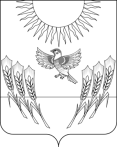 АДМИНИСТРАЦИЯ ВОРОБЬЕВСКОГО МУНИЦИПАЛЬНОГО РАЙОНА ВОРОНЕЖСКОЙ ОБЛАСТИП О С Т А Н О В Л Е Н И Еот   05 декабря 2014 г.   №	749		               	    	            с. ВоробьевкаО внесении изменений в административный регламент по проведению проверок при осуществлении муниципального земельного контроля на территории Воробьевского муниципального района Воронежской области утвержденный постановлением администрации Воробьевского муниципального района Воронежской области от 18.09.2014 г. № 565Рассмотрев протест прокурора Воробьевского района от 28.11.2014 года № 1-267в-2014/1176 на административный регламент по проведению проверок при осуществлении муниципального земельного контроля на территории Воробьевского муниципального района Воронежской области утвержденный постановлением администрации Воробьевского муниципального района Воронежской области от 18.09.2014 г. № 565, в целях приведения муниципальных правовых актов в соответствие с действующим законодательством, в соответствии со статьёй 21 Федерального закона от 26.12.2008 № 294-ФЗ «О защите прав юридических лиц и индивидуальных предпринимателей при осуществлении государственного контроля (надзора) и муниципального контроля» и постановлением администрации Воробьевского муниципального района Воронежской области от 01.06.2012 года № 213 «О порядке разработки и утверждения административных регламентов предоставления муниципальных услуг», администрация Воробьевского муниципального района Воронежской области постановляет:1. Внести изменения в административный регламент по проведению проверок при осуществлении муниципального земельного контроля на территории Воробьевского муниципального района Воронежской области утвержденный постановлением администрации Воробьевского муниципального района Воронежской области от 18.09.2014 г. № 565 дополнив пункт 1.6 подпунктом 5 следующего содержания:«5. Привлекать Уполномоченного при Президенте Российской Федерации по защите прав предпринимателей либо уполномоченного по защите прав предпринимателей в субъекте Российской Федерации к участию в проверке.».2. Контроль за исполнением настоящего постановления возложить на заместителя главы администрации муниципального района Мозгового А.Н.Глава администрациимуниципального района                                                     А.В. ПищугинЗаместитель главы администрации муниципального района                                                           А.Н. Мозговой05.12.2014 г.Главный специалист юридического отделаадминистрации муниципального района                                 А.С. Гриднев 05.12.2014 г.